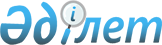 Сауда қызметін реттеудің кейбір мәселелері туралы
					
			Күшін жойған
			
			
		
					Астана қаласы әкімдігінің 2012 жылғы 14 мамырдағы № 111-543 қаулысы. Астана қаласының Әділет департаментінде 2012 жылғы 8 маусымда нормативтік құқықтық кесімдерді Мемлекеттік тіркеудің тізіліміне № 726 болып енгізілді. Күші жойылды - Астана қаласы әкімдігінің 2014 жылғы 3 маусымдағы № 111-893 қаулысымен      Ескерту. Каулының күші жойылды - Астана қаласы әкімдігінің 03.06.2014 № 111-893 (алғашқы ресми жарияланған күннен кейін күнтізбелік он күн өткен соң күшіне енгізіледі) қаулысымен.

      Қазақстан Республикасының «Қазақстан Республикасындағы жергілікті мемлекеттік басқару және өзін-өзі басқару туралы» 2001 жылғы 23 қаңтардағы Заңы 37-бабының 1-тармағына және «Сауда қызметін реттеу туралы» 2004 жылғы 12 сәуірдегі Заңы 27-бабының 2-тармағына, «Iшкi сауда ережесiн бекiту туралы» Қазақстан Республикасы Үкіметінің 2005 жылғы 21 сәуірдегі № 371 қаулысына сәйкес Астана қаласының әкімдігі ҚАУЛЫ ЕТЕДІ:



      1. Астана қаласында бөлшек сауданы ұйымдастыру үшін белгіленген орындарды көшіру осы қаулыға 1-6-қосымшаларға сәйкес бекітілсін.



      2. «Астана қаласының Кәсіпкерлік және өнеркәсіп басқармасы» мемлекеттік мекемесінің бастығы осы қаулыны кейіннен бұқаралық ақпарат құралдарында жариялаумен әділет органдарында мемлекеттік тіркеуді қамтамасыз етсін.



      3. «Сауда қызметін реттеудің кейбір мәселелері туралы» Астана қаласы әкімдігінің 2011 жылғы 31 мамырдағы № 26-485қ (Нормативтік құқықтық актілерді тіркеу мемлекеттік тізімінде 2011 жылғы 30 маусымдағы № 684 тіркелген, 2011 жылғы 2 шілдедегі № 78 (2688) «Вечерняя Астана», 2011 жылғы 2 шілдедегі № 74 (2684) «Астана ақшамы» газеттерінде жарияланған) және «Сауда қызметін реттеудің кейбір мәселелері туралы» Астана қаласы әкімдігінің 2011 жылғы 31 мамырдағы № 26-485қ қаулысына өзгерістер енгізу туралы» (Нормативтік құқықтық актілерді тіркеу мемлекеттік тізімінде 2011 жылғы 25 қарашадағы № 698 тіркелген, 2011 жылғы 3 желтоқсандағы № 144 (2754) «Вечерняя Астана» газетінде жарияланған 2011 жылғы 27 қазандағы № 26-1106қ) қаулыларының күші жойылды деп танылсын.



      4. Осы қаулының орындалуын бақылау Астана қаласы әкімінің орынбасары Қ.Т. Сұлтанбековке жүктелсін.



      5. Осы қаулы алғашқы ресми жарияланған күннен кейін он күнтізбелік күн өткен соң қолданысқа енгізіледі.      Әкім                                       И. Тасмағамбетов      КЕЛІСІЛДІ:

      «Қазақстан Республикасы

      Денсаулық сақтау министрлігі

      Мемлекеттік санитарлық-

      эпидемиологиялық қадағалау

      комитетінің Астана қаласы бойынша

      департаменті» мемлекеттік

      мекемесінің директоры                      С. Бейсенова

      14 мамыр 2012 жыл      «Агроөнеркәсіптік кешендік

      мемлекеттік инспекциясы

      комитетінің Астана қаласы

      бойынша аумақтық инспекциясы»

      мемлекеттік мекемесінің бастығы            Е. Айнабеков

      14 мамыр 2012 жыл      «Қазақстан Республикасы

      Ауыл шаруашылығы министрлігі

      ветеринариялық бақылау және

      қадағалау комитетінің

      Астана қаласы бойынша аумақтық

      инспекциясы мемлекеттік

      мекемесінің бастығы»                       Г. Имантаева

      14 мамыр 2012 жыл

Астана қаласы әкімдігінің

2012 жылғы 14 мамырдағы 

№ 111-543 қаулысына  

1-қосымша         Астана қаласында жеміс-көкөніс өнімдерінің көшпелі саудасын

ұйымдастыру үшін белгіленген орындарды көшіру 

Астана қаласы әкімдігінің

2012 жылғы 14 мамырдағы 

№ 111-543 қаулысына  

2-қосымша         Астана қаласы бойынша жылдам дайындалатын өнімді сату

жөнінде жылжымалы автодүкендердің орналасу орындарды көшіру

Астана қаласы әкімдігінің

2012 жылғы 14 мамырдағы 

№ 111-543 қаулысына  

3-қосымша        Астана қаласы бойынша саяжай өнімін сатуға

белгіленген орындарды көшіру

Астана қаласы әкімдігінің

2012 жылғы 14 мамырдағы 

№ 111-543 қаулысына  

4-қосымша         Астана қаласы бойынша балмұздақты сатуға

белгіленген орындарды көшіру

Астана қаласы әкімдігінің

2012 жылғы 14 мамырдағы 

№ 111-543 қаулысына  

5-қосымша         Астана қаласы бойынша шұжық өнімін сатуға белгіленген

орындарды көшіру

Астана қаласы әкімдігінің

2012 жылғы 14 мамырдағы 

№ 111-543 қаулысына  

6-қосымша         Астана қаласы бойынша алкогольсіз суытылған сусындарды

сату үшін белгіленген орындарды көшіру
					© 2012. Қазақстан Республикасы Әділет министрлігінің «Қазақстан Республикасының Заңнама және құқықтық ақпарат институты» ШЖҚ РМК
				Р/с №
Көшпелі сауданы ұйымдастыру орындары
Орын саны
1.Көктал-1 тұрғын алабы, Бабатайұлы көшесі, № 2112.Көктал-1 тұрғын алабы, Ардагерлер көшесі, № 1413.Өндіріс тұрғын алабы, Телжан Шонанұлы көшесі, № 4314.Өндіріс тұрғын алабы, Ақбидай көшесі, № 13 15.А. Герцен көшесі, № 86 («Рахат» дүкенінің ауданында)16.Қарасай батыр көшесі, № 18-20 (үйлер арасында)17.Аспара көшесі, № 1 (үйдің бұрышы)18.Бейбітшілік көшесі, № 6219.Бөгенбай батыр даңғылы, № 37110.А. Затаевич көшесі, № 7 (үйдің бұрышы)111.Конституция көшесі, № 28 (үйдің бұрышы)112.И. Құтпанов көшесі, № 10 (үй ауласында)113.Г. Потанин көшесі («АКО» дүкенінің ауданында)114.Сарыбұлақ көшесі, № 8 (үй ауласында)115.Тамшылы көшесі, № 30 (үй ауласында)116.Талапкер көшесі, № 6 (үйдің бұрышы)117.Оқжетпес көшесі, № 14/1118.И. Гете көшесі (Вокзал ауданында)119.К. Күмісбеков көшесі («Риза» супермаркетінің аумағында)120.Шығыс «Ильинка», Айғыржал көшесі, № 8121.Пригородный тұрғын алабы, Анасай көшесі, № 114122.Заречный тұрғын алабы, Аққұм көшесі, № 17/1123.«Жағалау 3» тұрғын үй кешені, № 200 көше1Барлығы:23
Р/с №
Автодүкендерден сату орындары
Орын саны
1.Мәскеу көшесі, № 2912.Ақкемер көшесі, № 313.Г. Потанин көшесі, № 1314.Ә. Жангелдин көшесі, № 615.Бұланты көшесі (Мичурин), № 416.Ықылас Дүкенұлы көшесі, № 1317.Жеңіс даңғылы, № 30/118.Конституция көшесі, № 319.И. Құтпанов көшесі, № 3 110.Біржан сал көшесі, № 4/1111.Кенесары көшесі, № 262 «А»112.Ж. Жирентаев көшесі, № 21 (үй ауласында)113.Қажымұқан көшесі, № 614.С. Сейфуллин көшесі, «Жастар сарайы» аялдамасы115.Т. Хусейн – А. Кравцов көшелерінің қиылысы116.А. Янушкевич көшесі, № 7/6 (үй ауласында)117.Отырар көшесі, № 69118.Қажымұқан көшесі, № 2119.Ш. Уәлиханов көшесі («Жаннұр» сауда үйінің ауданында)120.Абылай хан даңғылы (Ұлттық гвардия ауданында)121.«Встреча» дүкені1Барлығы:21
Р/с №
Сату орындары
Орын саны
1.Қарасай батыр көшесі («Лиана» дүкені)52.Біржан сал көшесі, № 1 (№ 1 және № 3/1 үйлердің арасында)53.Жеңіс даңғылы («Бахус» сауда үйі)54.Бейбітшілік көшесі («Береке» сауда үйі)75.С. Сейфуллин көшесі («Азат» сауда үйінің ауданында)86.В. Петров көшесі, № 367.Кенесары көшесі, № 26268.Республика даңғылы, № 4/26Барлығы:48
Р/с №
Сату орындары
Орын саны
1.Көктал тұрғын алабы52.Өндіріс тұрғын алабы53.Бейбітшілік көшесі, Конгресс-Холл аумағында24.Жаңа алаң аумағында25.Жеңіс даңғылы, № 3416.Абай даңғылы - М. Әуезов көшесі қиылысында17.Бөгенбай батыр даңғылы, Бөгенбай батыр ескерткішінің аумағында, № 25-27 үйлердің арасындағы шағын-гүлбақта18.Республика даңғылы мен Ы. Дүкенұлы көшесі қиылысы («Азамат» дүкенінің ауданында)19.И. Гете көшесі, № 10110.І. Есенберлин көшесі, № 21111.Біржан сал көшесі, № 6112.Есіл өзенінің жағалауы (спорт алаңына қарсы)113.«Бәйтерек» монументінің аумағында114.Сулы-жасыл бульварындағы Нұрлыжол көшесі1Барлығы:24
Р/с №
Сату орындары
Орын саны
1.Қарасай батыр көшесі, № 2012.Қажымұқан көшесі, № 413.А. Кравцов көшесі, № 61Барлығы:3
Р/с №
Сату орындары
Орын саны
1.Бейбітшілік көшесі (Конгресс-Холл ауданында)12.Жаңа алаң ауданында13.«Бәйтерек» монументінің ауданында14.Сулы-жасыл бульварындағы Нұрлыжол көшесі4Барлығы:7
